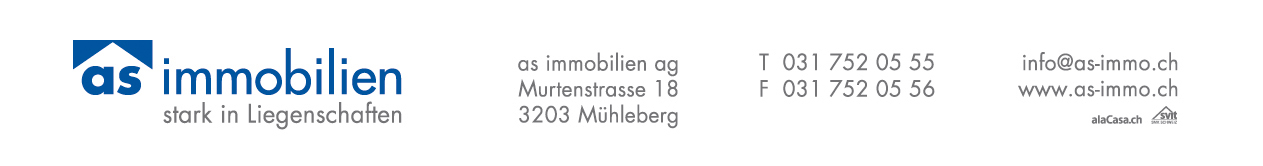 Meine WohnungsbewerbungLiegenschaft:	Konolfingen, Mooshausstrasse 1Priorität	Objekt Nr. 		Mietzins brutto 	Priorität	Objekt Nr. 		Mietzins brutto 	Priorität	Objekt Nr. 		Mietzins brutto 	Einzugstermin			Einstellhallenplatz 	 JA	 NEINPersonalien	MieterIn			MieterIn / SolidarpartnerIn	 Frau	 Herr			 Frau	 HerrName				Vorname				Strasse				PLZ / Ort				Wohnadresse seit				Telefon Privat				Telefon Geschäft				Mobile				E-Mail				Geburtsdatum				Heimatort / Nationalität				Aufenthaltsbew. A/B/C				Zivilstand				Beruf				Arbeitgeber				Angestellt seit				Referenz + Telefon				Bruttoeinkommen p. M.				Wie viele Personen leben im Haushalt?		Davon Kinder?			Jahrgang?	Hatten Sie Betreibungen?		aktuellen Betreibungsauszug beilegenBestehen Abzahlungs- / Leasingverträge?		Wenn ja, wofür?		Halten Sie Haustiere?			Wenn ja, welche Art und Anzahl	Haben Sie eine Privathaftpflichtversicherung mit Deckung von Mieterschäden? Gesellschaft			Police-Nr.		Ihr bisheriger Vermieter, (Name und Tel.)		Grund des Wohnungswechsels		Wie soll Ihr Namensschild beschriftet werden?	(Die Kosten gehen zu Lasten der Mieter)Haben Sie ein Fahrzeug, wie lautet die Kontrollschildnummer?	Spielen Sie Instrumente? Welche?		Bei Abschluss eines Mietvertrages wird eine Mietkaution gem. OR Art. 257e mittels Depotkonto bei Bank oder Mietkautionsversicherung von max. 3 Bruttomonatsmieten verlangt. Integrierende Bemerkungen:Wird der auf dieser Bewerbung basierende Mietvertrag erstellt, jedoch aus irgendeinem Grund nicht unterzeichnet, gehen Umtriebskosten von Fr. 150.– exkl. MWST zu meinen Lasten. Diese Unkostenentschädigung wird vom Unterzeichnenden vollumfänglich akzeptiert und anerkannt. Gleichzeitig wird mit der Unterzeichnung bestätigt, dass alle Angaben vollumfänglich der Wahrheit entsprechen. Unwahre Angaben berechtigen den Vermieter/Verwalter zur sofortigen Vertragsauflösung.Mit Ihrer Unterschrift erlauben Sie uns, eine Referenzauskunft bei Ihrem Arbeitgeber sowie der bisherigen Verwaltung einzuholen.Die Angaben werden selbstverständlich diskret behandelt und dienen einer seriösen Verwaltungsarbeit.Ort / Datum		Unterschriften der BewerberBeizulegen sind- Aktueller Betreibungsauszug aller Mietparteien (nicht älter als 3 Monate)- Für ausländische BewerberInnen: Kopie Personalausweis und AufenthaltsbewilligungEingereichte Bewerbungen ohne obgenannten Beilagen können nicht berücksichtigt werden!Notizen / Bemerkungen an die Verwaltung